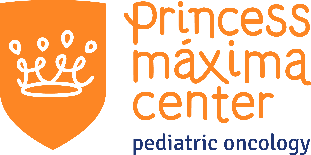 Summer course in Pediatric Oncology: Childhood Cancer, State-of-the-art treatment, innovative (bio)medicineand patient centered care Summer course in Pediatric Oncology: Childhood Cancer, State-of-the-art treatment, innovative (bio)medicineand patient centered care Summer course in Pediatric Oncology: Childhood Cancer, State-of-the-art treatment, innovative (bio)medicineand patient centered care 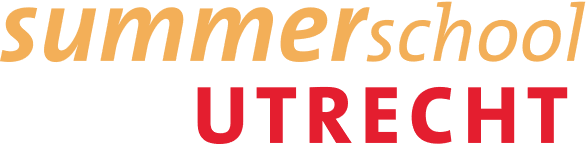 Day 1TitlePresenters Monday July 8th, 2024Monday July 8th, 2024START SUMMER COURSEChairman: Natasja Dors09:30-10:15PlenaryWelcome and IntroductionIntroduction to the Princess Máxima CenterWelcome!10:15-10:45PlenaryWho are you? Get to know your fellow Summer School Students! We want you to get to know each other, since you’ll be spending a lot of time together this week! Prepare to present yourself! 10:45-11:00SHORT BREAK 111:00-12:00PlenaryState-of-the-art lectureInterview with child and the parentsWhat happens when your child is seriously ill and needs intensive treatment? What is the impact on your family’s life? 12:00-13:30LUNCH13:30-14:30WorkshopWorkshop 1(Bio)MedicalWhat is the role of the pharmacy in the treatment of pediatric oncology patients? What exactly is chemotherapy and how does it work? And what other medications are vital for our patients? 14:30-14:45SHORT BREAK 214:45-15:45WorkshopWorkshop 2Psychosocial / Quality of LifeChildren develop and discover the worldWhat happens to the normal development when a child is seriously ill and how can we influence that? 15:45-16:00SHORT BREAK 316:00-17:00PlenaryChildhood Cancer: past, present and futureWe will give you an overview of the development of childhood cancer17:00-17:15PlenaryWrap-up and week assignmentHow can you make a change in pediatric oncology? Give us your brilliant ideas! Summer course in Pediatric Oncology: Childhood Cancer, State-of-the-art treatment, innovative (bio)medicine and patient centered care Summer course in Pediatric Oncology: Childhood Cancer, State-of-the-art treatment, innovative (bio)medicine and patient centered care Summer course in Pediatric Oncology: Childhood Cancer, State-of-the-art treatment, innovative (bio)medicine and patient centered care Day 2TitlePresenters Tuesday July 9th, 2024Tuesday July 9th, 2024SOLID TUMORSChairman: Leendert Looijenga & Annelies Mavinkurve08.30-09.00OptionalTour at the Princess Máxima CenterMaximum of 15 people, please enlist on Monday09:30-09:45PlenaryWelcomeIntroduction A patient with a solid tumor usually needs more than just an oncologist. Today we will show you how we work together as a team to cure these patients, with special focus on children with a renal tumor. 09:45-10:30PlenaryMeet a patient Get to know your fellow Summer School Students! We want you to get to know each other, since you’ll be spending a lot of time together this week! Prepare to present yourself! 10:30-10:45SHORT BREAK 110:45-12:00PlenaryState-of-the-art lectureRenal tumorsWe will give you an overview of the current standard of diagnostics and treatment in pediatric renal tumors, and the challenges that come along with it! 12:00-13:30LUNCHGet to know our staff at the Princess Máxima Center13:30-14:30WorkshopWorkshop 1(Bio)MedicalRenal surgeryHow do we improve imaging and surgery for patients with renal tumors, especially those with bilateral disease? 14:30-14:45SHORT BREAK 214:45-15:45WorkshopWorkshop 2Psychosocial / Quality of LifeRenal tumors and predispositionHow do we counsel patients and families with predisposition syndromes, for example in renal tumors? 15:45-16:00SHORT BREAK 316:00-17:00PlenaryNew developments in the field of pediatric surgerySurgery sounds quite simple, just take the tumor out! But there is more than meets the eye. We will show you the new developments that are emerging right now and in our center. 17:00-18:30BBQ! Get to meet your fellow students and our staff in an informal way during this social gatheringBBQ! Get to meet your fellow students and our staff in an informal way during this social gatheringBBQ! Get to meet your fellow students and our staff in an informal way during this social gatheringBBQ! Get to meet your fellow students and our staff in an informal way during this social gatheringSummer course in Pediatric Oncology: Childhood Cancer, State-of-the-art treatment, innovative (bio)medicine and patient centered care Summer course in Pediatric Oncology: Childhood Cancer, State-of-the-art treatment, innovative (bio)medicine and patient centered care Summer course in Pediatric Oncology: Childhood Cancer, State-of-the-art treatment, innovative (bio)medicine and patient centered care Day 3TitlePresenters Wednesday July 10th, 2024Wednesday July 10th, 2024HEMATO-ONCOLOGYChairman: Natasja Dors & Olaf Heidenreich08:30-09:00OptionalTour at the Princess Máxima CenterMaximum of 15 people, please enlist on Monday09:30-10:15PlenaryWelcomeIntroduction: Leukemia and LymphomaWhat is Leukemia, what is a lymphoma exactly? A general introduction will be given with a special focus on lymphoma.10:15-11:15PlenaryMeet a patient Meet a parent of a child with leukemia 11:15-12:00LONG MORNING BREAK12:00-13:00PlenaryState-of-the-art lectureAcute Lymphoblastic Leukemia (ALL)We will give you an overview of the current diagnostics and treatment of ALL and discuss the ideal treatment in the future. 13:00-13:30SHORT LUNCH13:30-14:30WorkshopWorkshop 1(Bio) MedicalPrecision medicine in hematological malagnanciesWhat is the answer to high risk disease or relapse? More intensive chemotherapy, or precision medicine? What is it exactly and how does it work? 14:30-14:45SHORT BREAK 214:45-15:45WorkshopWorkshop 2Psychosocial / Quality of LifeSupportive careWhat can we do to optimize quality of life during this intensive treatment? (including differences between high income and low and middle income countries)15:45-16:00SHORT BREAK 316:00-17:00PlenaryInteractive sessionMultidisciplinary Team Meeting: Do it yourself! We work in a multidisciplinary hospital, because a patient never has just one problem. This patient therefore always has several health care professionals. And how do they work together for that one patient? Let us know! Summer course in Pediatric Oncology: Childhood Cancer, State-of-the-art treatment, innovative (bio)medicine and patient centered care Summer course in Pediatric Oncology: Childhood Cancer, State-of-the-art treatment, innovative (bio)medicine and patient centered care Summer course in Pediatric Oncology: Childhood Cancer, State-of-the-art treatment, innovative (bio)medicine and patient centered care Day 4TitlePresenters Tuesday July 11th, 2024Tuesday July 11th, 2024NEURO-ONCOLOGYChairman: Esther Hulleman & Esther van Mastrigt08:30-09:00OptionalTour at the Princess Máxima CenterMaximum of 15 people, please enlist on Monday09:30-09:45PlenaryWelcomeIntroduction to neuro-oncology through clinical casesWhat should you be aware of when you meet a (new) patient with a brain tumor? 09:45-10:15PlenaryState-of-the-art lectureRadiological characteristics of brain tumors Imaging studies are essential in diagnosis brain tumors and our radiologist will show you the essentials. 10L15-10:45PlenaryState of-the-art lectureDevelopment in pathological diagnosticsWe will show you the possibilities of histological and molecular diagnostics in neuro-pathology.10:45-11:00SHORT BREAK 111:00-11:30PlenaryState-of-the-art lectureRadiotherapy for pediatric neuro-oncological patientsAn important treatment modality for neuro-oncology patients is radiotherapy. What are the possibilities and limitations? 11.30-12.00PlenaryState-of-the-art-lectureNeuropsychological consequences of brain tumorsNeuro-oncology patients are at great risk of non-accidental brain injury. We will tell you more about this very important late effect. 12:00-13:30LUNCH                        Work on your week assignment with your fellow students!LUNCH                        Work on your week assignment with your fellow students!13:30-14:00WorkshopWorkshop 1(Bio)medicalPhase I/II studies might be combined with biologyIn this workshop you will learn more about the current phase I/II studies and what role biology of tumor cell plays in this. 14:00-15:00WorkshopWorkshop 2Psychosocial / Quality of LifeEthics in pediatric oncology and end of life decisionsIn pediatric oncology you can encounter many difficult questions concerning quality of life. This will be further explored in this workshop. 15.00-16.00LONG BREAK            Work on your week assignment with your fellow students!LONG BREAK            Work on your week assignment with your fellow students!16:00-17:00PlenaryTumor boardNeurosurgery for brain tumorsBrain surgery in children must be very difficult! But how complex is this important treat modality for children with a brain tumor really?  Summer course in Pediatric Oncology: Childhood Cancer, State-of-the-art treatment, innovative (bio)medicineand patient centered care Summer course in Pediatric Oncology: Childhood Cancer, State-of-the-art treatment, innovative (bio)medicineand patient centered care Summer course in Pediatric Oncology: Childhood Cancer, State-of-the-art treatment, innovative (bio)medicineand patient centered care Day 5TitlePresenters Friday July 12th, 2024Friday July 12th, 2024THE FUTUREChairman: Natasja Dors09:30-09:45PlenaryWelcome Introduction09:45-10:45PlenaryPitches Your brilliant ideas on how to make a change in pediatric oncology Pitches of the students with their novel and innovative ideas for the future of pediatric oncology, for our center and other centers across the world. And of course for our patients and their families.  Faculty = jury10:45-11:00SHORT BREAK11:00-12:00PlenaryState-of-the-art lecture2040… The future!We have come a long from the beginning of pediatric oncology in the 1960’s. But we still have ways to go in the future. What will be in store for us and our patients? 12:00-12:30PlenaryClosing lectureCertificates and Farewells12:30-13:30LUNCH                     Our Farewell lunch! LUNCH                     Our Farewell lunch! 